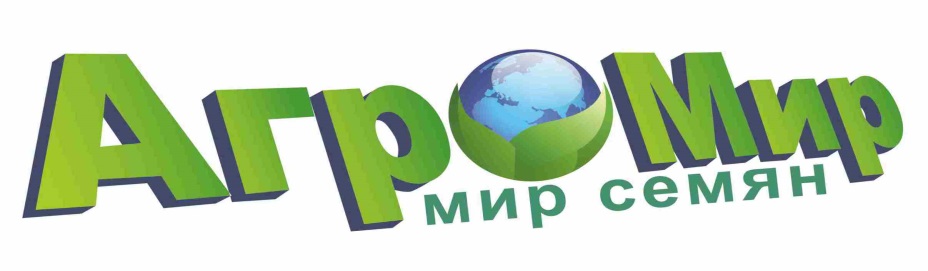 Семена гибридов кукурузы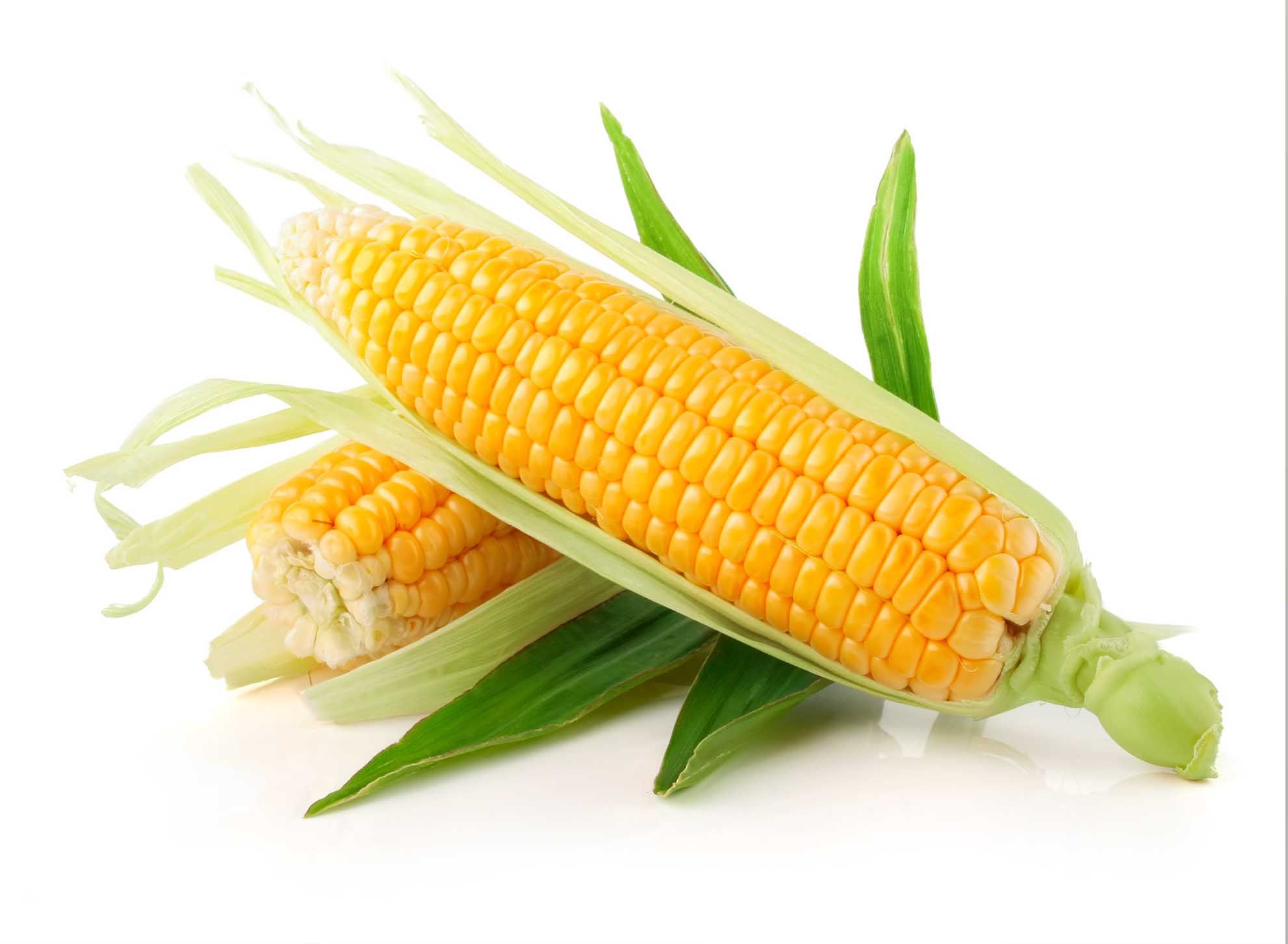              __________________________________________________________________________________Краснодарский край, Красноармейский район, ст. Полтавская            e-mail: agromir.semena@gmail.com ;  www.agromirsemena.ru8 800 350 00 30 бесплатная линия.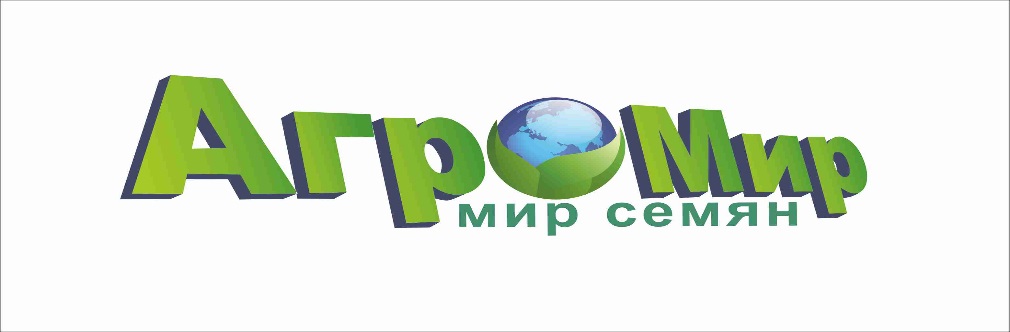 Гибрид кукурузы РОСС 130 МВОригинатор ГНУ Краснодарский НИИСХ им. П.П. Лукьяненко Россельхозакадемии совместно с ООО НПО «Кубаньзерно»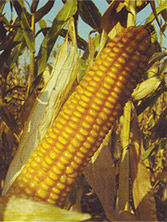 Включен в Госреестр по Уральскому региону на зерно в 2014 г.Вегетационный период: 80 дней (ФАО 130)Высота растения: 170-210 см, початок закладывается на высоте 50-75 см. На главном стебле формируется 12-13 листьев. Початок слабоконической формы, имеет 12-16 рядов зерен.Тип зерна: кремнисто-зубовидный ближе к зубовидному.Урожайность зерна в 2011 году в Курской области на Поныровском ГСУ составила 85,5 ц/га, в Челябинской области на Красноармейском ГСУ – 80,0 ц/га. В 2015 году наивысший урожай зерна получен в республике Татарстан – 113,4 ц/га.Устойчивость к болезням и полеганию: высокая.Краснодарский край, Красноармейский район, ст. Полтавская                                e-mail: agromir.semena@gmail.com ;  www.agromirsemena.ru8 800 350 00 30 бесплатная линия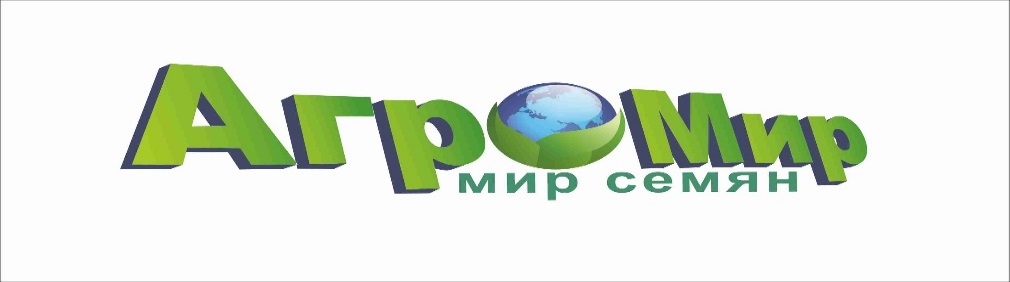 Гибрид кукурузы РОСС 140 СВ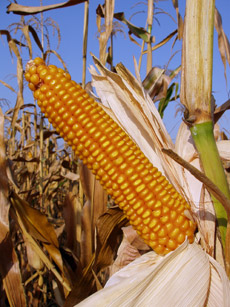 Оригинатор ГНУ Краснодарский НИИСХ им. П.П. Лукьяненко Россельхозакадемии совместно с ООО НПО «Кубаньзерно»Включен в Госреестр по Центральному, Волго-Вятскому, Восточно-Сибирскому, Уральскому и Западно - Сибирскому регионам России для использования на зерно и силос. Вегетационный период: 90-92 дня (ФАО 150)Высота растения: 208-212 см, початок закладывается на высоте 75-76 см.Тип зерна: кремнисто-зубовидный.Форма початка: конусовидная.Масса 1000 зерен: 260-270 гр.Рекомендуемая густота стояния: 65-75 тыс. растений на 1 га.Устойчивость к болезням и полеганию: высокая устойчивость к пузырчатой головне, стеблевым гнилям и полеганию.В 2015 году наивысший урожай зерна получен в Волгоградской области – 101,8 ц с 1 га. В Уральском регионе урожайность зерна составила 68,9 ц с 1 га.Краснодарский край, Красноармейский район, ст. Полтавская   e-mail: agromir.semena@gmail.com ;  www.agromirsemena.ru8 800 350 00 30 бесплатная линия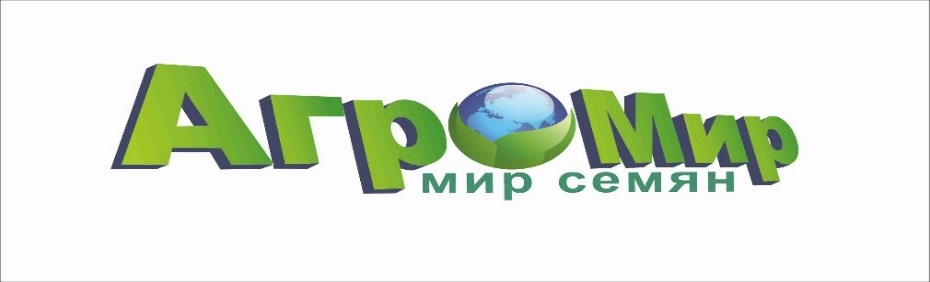 Гибрид кукурузыКраснодарский 194 МВ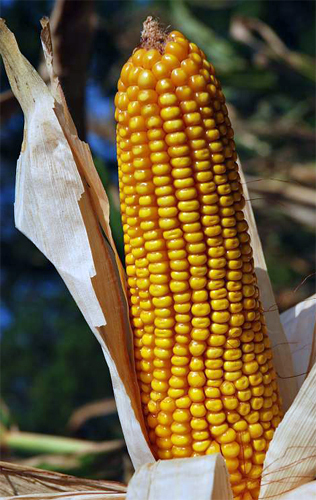 Оригинатор ГНУ Краснодарский НИИСХ им. П.П. Лукьяненко Россельхозакадемии совместно с ООО НПО «Кубаньзерно».Включен в Государственный реестр в 2000 году по Центральному, Волго-Вятскому, Северо-Кавказскому, Средне-Волжскому, Восточно-Сибирскому регионам и республике Беларусь для возделывания на зерно и силос.Вегетационный период: 95-98 дней (ФАО 190)Высота растения: 240-260 см.Тип зерна: зубовидно-кремнистое.Форма початка: цилиндрическая.Масса 1000 зерен: 250-270 гр.Рекомендуемая густота стояния: 60-65 тыс. растений на 1 га.Устойчивость к болезням и полеганию: высокая устойчивость к пузырчатой головне, стеблевым гнилям и полеганию. Холодостойкий.Урожайность зерна в 2013 году в Краснодарском крае составила 100,7 ц/га, Ставропольском крае – 99,9 ц/га, Белгородской области – 100,0 ц/га. Наивысший урожай в 2015 году в Волгоградской области – 109,0 ц с 1 га. Урожайность силосной массы в условиях республики Татарстан составила 568,3 ц с 1 га. Краснодарский край, Красноармейский район, ст. Полтавскаяe-mail: agromir.semena@gmail.com;  www.agromirsemena.ru8 800 350 00 30 бесплатная линия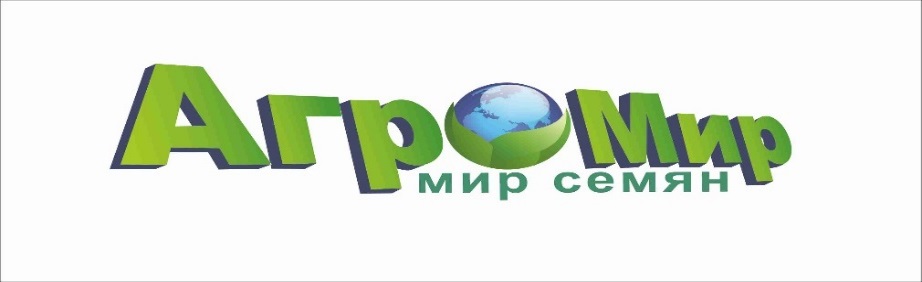 Гибрид кукурузы РОСС 199 МВ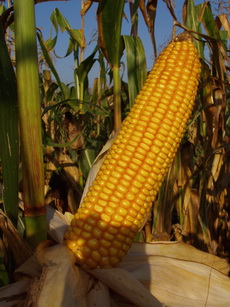 Оригинатор ГНУ Краснодарский НИИСХ им. П.П. Лукьяненко Россельхозакадемии совместно с ООО НПО «Кубаньзерно»Включен в Государственный реестр в 1997 году по Центральному, Северо-Западному, Центрально-Черноземному, Средневолжскому, Нижневолжскому, Уральскому, Западно-Сибирскому регионам России, республике Беларусь для возделывания на зерно и силос.Вегетационный период: 97-98 дней (ФАО 190)Высота растения: 230-240 смТип зерна: кремнисто-зубовидныйМасса 1000 зерен: 260-270 гр.Рекомендуемая густота стояния: 60-70 тыс. растений на 1 га.Устойчивость: устойчив к ломкости стебля, полеганию, пузырчатой головне.Холодостойкость: выше средней.Зерновая продуктивность в 2015 году в условиях Центрально-Черноземной полосы составила 68,8 ц с 1 га. Урожайность силосной массы в условиях Западно-Сибирского и Центрального регионов составило 549-641 ц с 1 га.
Краснодарский край, Красноармейский район, ст. Полтавская                             e-mail: agromir.semena@gmail.com ;  www.agromirsemena.ru8 800 350 00 30 бесплатная линияГибрид кукурузы Краснодарский 291 АМВОригинатор ГНУ Краснодарский НИИСХ им. П.П. Лукьяненко Россельхозакадемии совместно с ООО НПО «Кубаньзерно».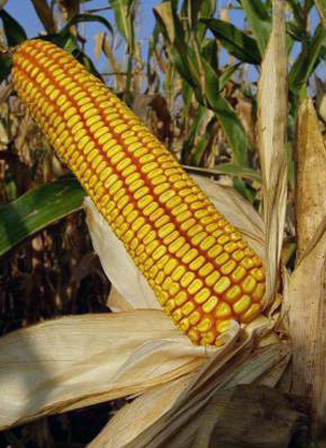 Включен в Государственный реестр в 2005 году по Центральному региону на силос, Центрально-Черноземному и Северо-Кавказскому регионам на зерно в 2005 году.Вегетационный период: 106-110 дней (ФАО 290).Высота растения: 180-200 см.Тип зерна: зубовидный.Форма початка: цилиндрическая.Масса 1000 зерен: 280-300 гр.Рекомендуемая густота стояния: 60-75 тыс. растений на 1 га.Устойчивость к болезням: высокая устойчивость к пузырчатой головне, стеблевым гнилям.Засухоустойчивость: высокая.Максимальная зерновая продуктивность зерна в условиях Центрально-Черноземного региона составила 106-107 ц с 1 га, Северо-Кавказского региона 116 ц с 1 га.Краснодарский край, Красноармейский район, ст. Полтавская                             e-mail: agromir.semena@gmail.com ;  www.agromirsemena.ru8 800 350 00 30 бесплатная линияГибрид кукурузы Краснодарский 377 АМВ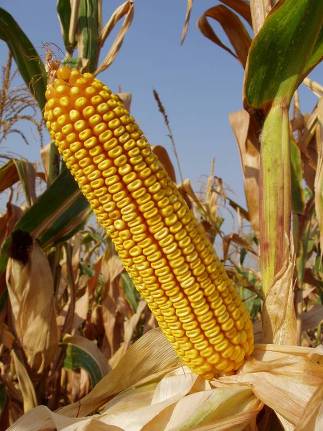 Оригинатор ГНУ Краснодарский НИИСХ им. П.П. Лукьяненко Россельхозакадемии совместно с ООО НПО «Кубаньзерно»Включен в Государственный реестр в 2011 году по Северо-Кавказскому региону на зерно и на силос, Нижневолжскому региону на зерно. Вегетационный период: 114-115 дней (ФАО 370)Высота растения: 260-270 смТип зерна: зубовидныйФорма початка: слабоконическийМасса 1000 зерен: 290-300 гр.Рекомендуемая густота стояния: 75-80 тыс. растений на 1 га.Устойчивость к болезням: высокая устойчивость к пузырчатой головне, стеблевым гнилям.Засухоустойчивость: высокая.Наивысший урожай зерна получен в республике Северная Осетия на Моздокском ГСУ – 124,0 ц/га, в Ставропольском крае - 101,5 ц/га.Краснодарский край, Красноармейский район, ст. Полтавская                              e-mail: agromir.semena@gmail.com;  www.agromirsemena.ru8 800 350 00 30 бесплатная линияГибрид кукурузы Краснодарский 385 МВ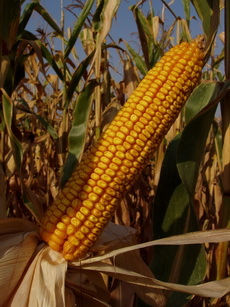 Оригинатор ГНУ Краснодарский НИИСХ им. П.П. Лукьяненко Россельхозакадемии совместно с ООО НПО «Кубаньзерно»Вегетационный период: среднеспелый,114-116 дней (ФАО 380)Высота растения: 250-260 смТип зерна: зубовидныйМасса 1000 зерен: 300 гр.Рекомендуемая густота стояния: 75 тыс. растений на 1 га.Устойчивость к болезням и полеганию: высокаяЗасухоустойчивость: высокая.Районирован по Северо-Кавказскому и Нижневолжскому регионам России для возделывания на зерно и силос.Урожайность зерна в 2004 году в Краснодаре составила 123,9 ц/г. на Кавказском ГСУ 128,4 ц/га. В 2011 году урожайность зерна в Краснодарском крае составила 105,0 ц/га, в Ставропольском крае – 93,7 ц/га.Краснодарский край, Красноармейский район, ст. Полтавская                             e-mail: agromir.semena@gmail.com;  www.agromirsemena.ru8 800 350 00 30 бесплатная линия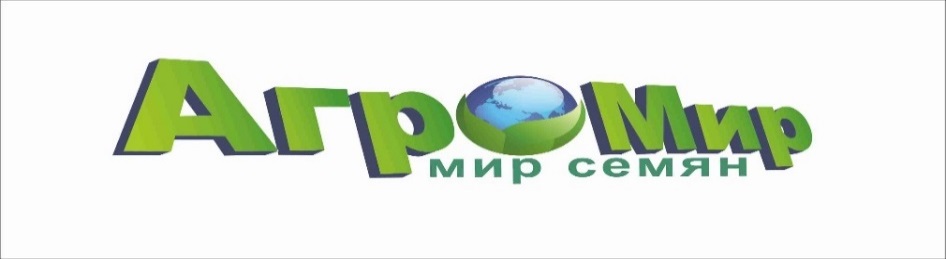 Гибрид кукурузы Краснодарский 415 МВДвойной межлинейный гибрид создан КНИИСХ им.П.П. Лукьяненко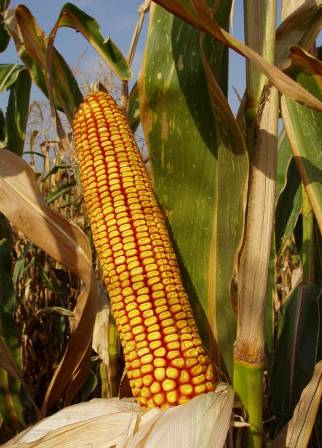 Вегетационный период: среднепоздний, 116-117 дней (ФАО 400)Высота растения: 245-260 смРастения высокорослые, формируют 20 листьев. Початок слабо-конусовидной формы, имеет 18 рядов зерен. Средняя уборочная влажность – 18-19 %.Тип зерна: желтое, зубовидныйМасса 1000 зерен: 285-290  гр.Выход зерна при обмолоте: 80-82 %Засухоустойчивость: хорошая.Рекомендуемая густота стояния: 75-80 тыс. растений на 1 га.Гибрид устойчив к ломкости стебля, пузырчатой и пыльной головне, стеблевым гнилям и кукурузному мотыльку.  Приспособлен к механизированной уборке.Особенности: Высокая потенциальная урожайность зерна и силосной массы, стабильность. Урожайность зерна в Краснодаре в 2004 году составила 128,6 ц с 1 га.Районирован по Северо-Кавказскому и Нежневолжскому регионам России для возделывания на зерно и силос.	Краснодарский край, Красноармейский район, ст. Полтавская   e-mail: agromir.semena@gmail.com ;  www.agromirsemena.ru8 800 350 00 30 бесплатная линия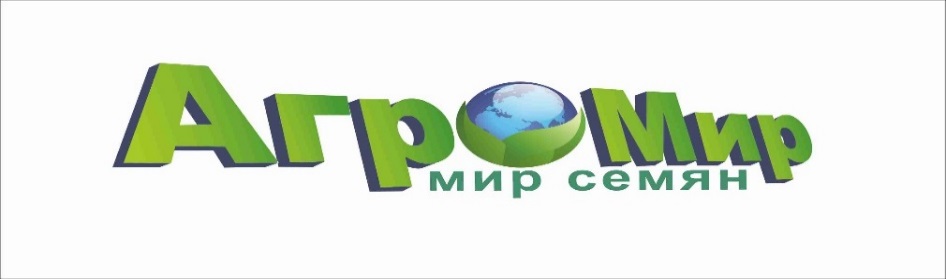 Гибрид кукурузы Краснодарский 425 МВТройной межлинейный гибрид создан КНИИСХ им. П.П. ЛукьяненкоВегетационный период: среднепоздний, 118-119 дней (ФАО 420)Высота растения: 250-270 смПочаток закладывается на высоте 90-100 см. На главном стебле формируется 20 листьев, надземных междоузлий – 14-15. Початок цилиндрической формы, имеет 14-16 рядов.Тип зерна: зубовидныйМасса 1000 зерен: 320-340 гр.Выход зерна при обмолоте: 80-82 %Засухоустойчивость: высокая.Рекомендуемая густота стояния: 75-80 тыс. растений на 1 га.Устойчив к пузырчатой головне, стеблевым гнилям и полеганию. Отличается хорошей засухо-устойчивостью. Наиболее полно характеризует себя как силосный гибрид с очень высоким потенциалом урожайности сухой массы. Приспособлен к механизированной уборке.Районирован по Северо-Кавказскому и Нежневолжскому регионам России для возделывания на зерно и силос.Краснодарский край, Красноармейский район, ст. Полтавская   e-mail: agromir.semena@gmail.com ;  www.agromirsemena.ru8 800 350 00 30 бесплатная линияГибрид кукурузы Краснодарский 507 АМВ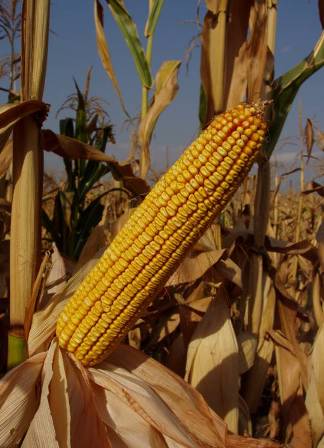 Оригинатор ГНУ Краснодарский НИИСХ им. П.П. Лукьяненко Россельхозакадемии совместно с ООО НПО «Кубаньзерно»Вегетационный период: позднеспелый,125-126 дней (ФАО 530)Высота растения: 280-290 см, листьев на главном стебле 20-22. Початок слабо конусовидной формы длиной 24-25 см, число рядов зерен - 16, зерен в ряду – 44.Тип зерна: зубовидныйМасса 1000 зерен: 320-330 гр.Рекомендуемая густота стояния: 50-55 тыс. растений на гектаре при возделывании на зерно и 60 тыс. на силос.Устойчивость к болезням и полеганию: высокая Засухоустойчивость: высокая.Районирован по Северо-Кавказскому и Нижневолжскому регионам России для возделывания на зерно и силос.Урожайность зерна в 2004 году в Краснодаре составила 123,9 ц/г. на Кавказском ГСУ 128,4 ц/га. В 2013 году в Красноармейском районе Краснодарского края урожайность зерна составила 136,4 ц с 1 га.Краснодарский край, Красноармейский район, ст. Полтавская     e-mail: agromir.semena@gmail.com;  www.agromirsemena.ru8 800 350 00 30 бесплатная линии.Приобретая у нас, Вы приобретаете напрямую у производителя. Тем самым Вы защищены от некачественных и фальсифицированных семян. АгроМир – лучшие семена для сильной страны!ЭКСКЛЮЗИВНЫЕ ЦЕНЫ ДЛЯ ДИЛЕРОВ!!!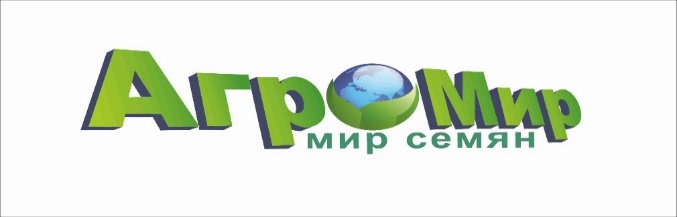 ООО «АгроМир-Сидс»Краснодарский край,Красноармейский район,ст. Полтавская8 (800) 35-000-30e-mail: agromir.semena@gmail.comwww.agromirsemena.ruНаименование гибрида ФАОВегетационный период (дни)Ценаруб/кгЦенаруб/п.е.РОСС 130 МВ13080801700РОСС 140 СВ15094-95801700Краснодарский 194 МВ19095-97801700РОСС 199 МВ19096-97801700Краснодарский 291 АМВ290106-1081102500Краснодарский 377 АМВ370113-1141102500Краснодарский 385 МВ380114-1151102500Краснодарский 415 МВ400116-1171002200       Краснодарский 425 МВ420118-1191002200Краснодарский 507 АМВ530125-1261002200Краснодарский 514 МВ5301201002200